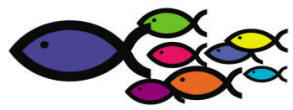 Date:							Last Name:							First Name:						Street Address: 																		City: 								  Zip Code: 						Home Phone:  						  Cell Phone:       					Languages Spoken: 					  E-Mail:  							 								Church/Organization Affiliation, if any: 									How did you hear about FISH? 																					I am usually able to work (days/weekends): 									Do you have any physical limitations? 										I would be interested in volunteering in the following area(s) and shift(s):TUESDAY 8:30am – 12:00pm	    THURSDAY 8:30am – 12:00pm	TUESDAY 4:00pm – 7:00pmJobs with Client Contact:		    Jobs with Client Contact:			(3rd Tuesday of each Month)___Office Help (Phones, Filing)	   ___Office Help (Phones, Filing)		___Office Help (Phones, Filing)___Client Registration & Renewal	   ___Client Registration & Renewal		___Client Registration/Renewal___Assist Clients with Food		   ___Assist Clients with Food		___Assist Clients with Food												___Restocking of Pantry Shelves											___Filling Client Food OrdersJobs w/o Client Contact:		    Jobs w/o Client Contact:___Warehouse sort/date coding	   ___Warehouse sort/date coding___Filling Client Food Orders	   ___Filling Client Food Orders___Restocking of Pantry Shelves	   ___Restocking of Pantry Shelves	___Accepting Food Donations	   ___Accepting Food Donations___Garbage/Breaking down boxes	   ___Garbage/Breaking down boxes___Maintenance (cleaning/mopping)  ___Maintenance (cleaning/mopping)I am able to start working: 				   Signature:						Please mail this form to:  FISH of McHenry PO Box 282 McHenry, IL 60051 or drop it at the pantry during regular open hours, Tuesdays & Thursdays between 9:00am - 11:30am or on the 3rd Tuesday of each month from 4:30pm – 6:30pm at 3515 N. Richmond Rd., (Behind the McHenry Moose Lodge & across from the Township Senior Center.)   WE THANK YOU FOR YOUR INTEREST IN VOLUNTEERING!              	                           Updated 1/2015